  PRIMORSKO-GORANSKA ŽUPANIJA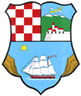 ZAPISNIK SA SASTANKASazivačIme i prezimePotpisSazivačGoran MatićNaziv sastanka:Sastanak Školskog odbora Osnovne škole dr. Josipa Pančića Bribir1.Mjesto:     BribirPočetak:18,00 sati1.Dan i datum:4. svibnja 2021.Završetak:18, 30 sati2.Prisutni:Šest članova Školskog odbora3.Odsutni:4.Dnevni red:Konstituiranje Školskog odboraDonošenje Pravila o upravljanju dokumentarnim i arhivskim gradivom Izmjene pravilnika o raduMožebitnoTijek izlaganja i rezultati sastankaAd  1. Sažetak izlaganja i raspraveAd  1. Sažetak izlaganja i raspraveAd  1. Sažetak izlaganja i raspraveRavnatelj škole Goran Matić je utvrdio da je prisutno šest članova Školskog odbora te je moguće pristupiti konstituiranju. Sjednicu je nastavila voditi Đina Grbić, kao najstariji član Školskog odbora.U postupku kandidiranja članova za predsjednika Školskog odbora predložena je Đina Grbić, koja je i prihvatila kandidaturu.Drugih prijedloga nije bilo pa su članovi Školskog odbora odlučili da javno glasuju o prijedlogu.Jednoglasno sa 6 glasova za predsjednicu Školskog odbora izabrana je Đina Grbić (predstavnica Skupa radnika), koja je nastavila s vođenjem sjednice.Po istom postupku sa šest glasova za zamjenicu predsjednice izabrana je Nikolina Antić predstavnica roditelja. Ravnatelj škole Goran Matić je utvrdio da je prisutno šest članova Školskog odbora te je moguće pristupiti konstituiranju. Sjednicu je nastavila voditi Đina Grbić, kao najstariji član Školskog odbora.U postupku kandidiranja članova za predsjednika Školskog odbora predložena je Đina Grbić, koja je i prihvatila kandidaturu.Drugih prijedloga nije bilo pa su članovi Školskog odbora odlučili da javno glasuju o prijedlogu.Jednoglasno sa 6 glasova za predsjednicu Školskog odbora izabrana je Đina Grbić (predstavnica Skupa radnika), koja je nastavila s vođenjem sjednice.Po istom postupku sa šest glasova za zamjenicu predsjednice izabrana je Nikolina Antić predstavnica roditelja. Ravnatelj škole Goran Matić je utvrdio da je prisutno šest članova Školskog odbora te je moguće pristupiti konstituiranju. Sjednicu je nastavila voditi Đina Grbić, kao najstariji član Školskog odbora.U postupku kandidiranja članova za predsjednika Školskog odbora predložena je Đina Grbić, koja je i prihvatila kandidaturu.Drugih prijedloga nije bilo pa su članovi Školskog odbora odlučili da javno glasuju o prijedlogu.Jednoglasno sa 6 glasova za predsjednicu Školskog odbora izabrana je Đina Grbić (predstavnica Skupa radnika), koja je nastavila s vođenjem sjednice.Po istom postupku sa šest glasova za zamjenicu predsjednice izabrana je Nikolina Antić predstavnica roditelja. Ad 1. Zaključak Zadužena osobaRokAd  2. Sažetak izlaganja i raspraveAd  2. Sažetak izlaganja i raspraveAd  2. Sažetak izlaganja i raspraveTajnik škole je obrazložio predloženi tekst Pravila o upravljanju dokumentarnim i arhivskim gradivom.Na predloženi tekst nije bilo primjedbi.Tajnik škole je obrazložio predloženi tekst Pravila o upravljanju dokumentarnim i arhivskim gradivom.Na predloženi tekst nije bilo primjedbi.Tajnik škole je obrazložio predloženi tekst Pravila o upravljanju dokumentarnim i arhivskim gradivom.Na predloženi tekst nije bilo primjedbi.Ad 2. Zaključak Zadužena osobaRokŠkolski odbor je jednoglasno  donio Pravila o upravljanju dokumentarnim i arhivskim gradivom, koja dostaviti Državnom arhivu radi suglasnosti.4.5.2021.Ad  3. Sažetak izlaganja i raspraveAd  3. Sažetak izlaganja i raspraveAd  3. Sažetak izlaganja i raspraveTajnik škole je obrazložio predloženi tekst Izmjena pravilnika o radu, koji je usklađen sa Zakonom o odgoju i obrazovanju u osnovnoj i srednjoj školi.Na predloženi tekst nije bilo primjedbi.Tajnik škole je obrazložio predloženi tekst Izmjena pravilnika o radu, koji je usklađen sa Zakonom o odgoju i obrazovanju u osnovnoj i srednjoj školi.Na predloženi tekst nije bilo primjedbi.Tajnik škole je obrazložio predloženi tekst Izmjena pravilnika o radu, koji je usklađen sa Zakonom o odgoju i obrazovanju u osnovnoj i srednjoj školi.Na predloženi tekst nije bilo primjedbi.Ad 3. Zaključak Zadužena osobaRokŠkolski odbor je jednoglasno  donio Izmjene pravilnika o radu.Zapisnik sastavio:Ime i prezimePotpisZapisnik sastavio:KLASA:602-02/21-11/5URBROJ:2107-35-21-2